Расписание по английскому языку для тематической площадкипонедельникУстановить приложение на компьютере «EnglishWordSearchFreeCrosswordPuzzlesGames»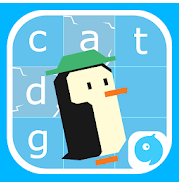 Бесплатное приложение с кроссвордами для детей 7+Красочное, с небольшим количеством рекламы.В игре рассказывается история арктических животных, которые потеряли свои дома из-за глобального потепления. Ребенок должен заморозить английские слова и сделать из них кубики льда. Когда он соберет достаточно ледяных кубиков, то может построить свои домики.Игра состоит из 64 уровней, которые содержат огромный набор слов по разным темам. Головоломки открываются одна за другой. Они совсем несложные, слева есть перечень слов, которые нужно найти. Найденные слова подсвечиваются другим цветом. Ну и как всегда – призы, наклейки, баллы.вторникhttps://youtu.be/cHE-j1LxHSI Лучшие детские песни. Учи вместе с нами английский язык с веселыми песнями.средаhttp://english4kids.russianblogger.ru/english-word-game-memory-match.htmlСегодня я представляю вашему вниманию совершенно замечательную игру Memorymatch (на русском языке мы привыкли её называть просто Память).Игра необычная и очень полезная, поскольку на карточке не только нарисован предмет, но и написано английское слово, этот предмет обозначающее, а так же при клике на карточку английское слово будет произнесено диктором, и его можно за диктором повторить.Игра может работать в двух режимах:Learn – Изучение
Play – Играчетвергhttp://teremoc.ru/game/english.htmЭтот раздел с играми предназначен для детей, которые хотят или уже начали изучать английский, а так же для их родителей, которые заинтересованы, чтобы их детки знали и любили английский.
Представленные развивающие игры помогут изучить и закрепить знания об английских буквах, познакомят с написанием слов. В играх даются названия цифр, счёт по-английски.пятницаhttps://youtu.be/tDr3bq1H0JUСериал Мяу-мяу — плейлист от канала Теремок Baby на youtube. Название подборки объясняется включением в него десятков серий мультфильма «Мяу-Мяу». Это сериал для обучения английскому тех, кто только начал приобщаться к просмотру «мультяшек».Сюжеты, в которых маленькая девочка с друзьями учит слова и осваивает счет, наверняка будут удерживать внимание малышей, так как герои сериала постоянно оказываются в забавных ситуациях: то ищут сокровища, то посещают достопримечательности, то проходят веселый квест. Изучение слов происходит ненавязчиво, в каждую серию включено то количество, которое гарантированно усвоит юный зритель.